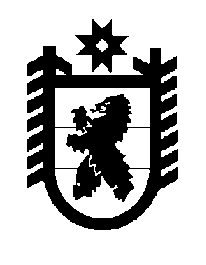 Российская Федерация Республика Карелия    ПРАВИТЕЛЬСТВО РЕСПУБЛИКИ КАРЕЛИЯПОСТАНОВЛЕНИЕ                                 от  29 августа 2014 года № 273-Пг. Петрозаводск О разграничении имущества, находящегося в муниципальной собственности Кондопожского муниципального районаВ соответствии с Законом Республики Карелия от 3 июля 2008 года № 1212-ЗРК «О реализации части 111 статьи 154 Федерального закона 
от 22 августа 2004 года № 122-ФЗ «О внесении изменений 
в законодательные акты Российской Федерации и признании утратившими силу некоторых законодательных актов Российской Федерации в связи 
с принятием федеральных законов  «О внесении изменений и дополнений в Федеральный закон «Об общих принципах организации законодательных (представительных) и исполнительных органов государственной власти субъектов Российской Федерации» и «Об общих принципах организации местного самоуправления в Российской Федерации» Правительство Республики Карелия п о с т а н о в л я е т:1. Утвердить перечень имущества, находящегося в муниципальной собственности Кондопожского муниципального района, передаваемого в муниципальную собственность Кончезерского сельского поселения, согласно приложению.2. Право собственности на передаваемое имущество возникает 
у Кончезерского сельского поселения со дня вступления в силу настоящего постановления.             ГлаваРеспублики  Карелия                                                               А.П. ХудилайненПереченьимущества, находящегося в муниципальной собственности  Кондопожского муниципального района, передаваемого в муниципальную собственность Кончезерского сельского поселения______________________Приложение  к постановлению Правительства Республики Карелия                от  29 августа 2014 года № 273-П№ п/пНаименованиеимуществаАдрес местонахожденияимуществаИндивидуализирующиехарактеристики имущества1.Квартира № 74с. Кончезеро, 
ул. Советов, д. 52общая площадь 57,8 кв. м,жилая площадь 37,5 кв. м2.Мемориальный знак воинам, погибшим на фронтах Великой Отечественной войныс. Кончезеростела, площадь 33,0 кв. м, железобетонная плита с мраморными плитками и устройством для «вечного огня»